Pojďme stavět!Vytvořte dva systémy pro ovládání "auta" a vyhodnocení jejich účinnosti.instrukcepracovní plochainstrukcepracovní plocha  Zapnutí a spárování: 2 DC motory 1 posuvník/virtuální posuvníka přetáhněte je do pracovního prostoru.Připojte bloky podle obrázku. 
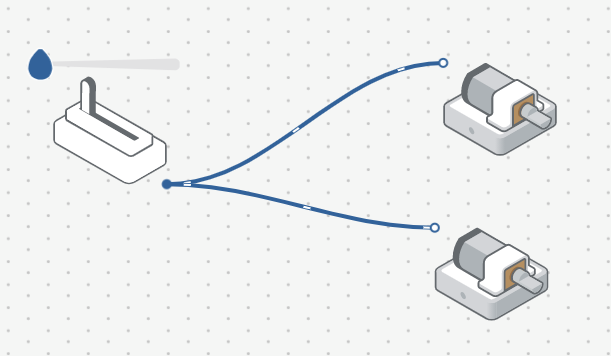  V nastavení jednoho z DC motorů zvolte "Proti směru hodinových ručiček".
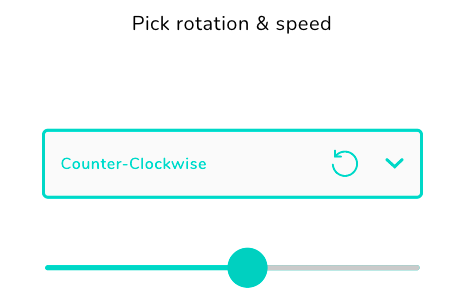  Připojte 1 kolo ke každému DC motoru a vložte je do žlutého podvozku. Přidejte kuličku pod šasi. 

Otestujte svůj systém.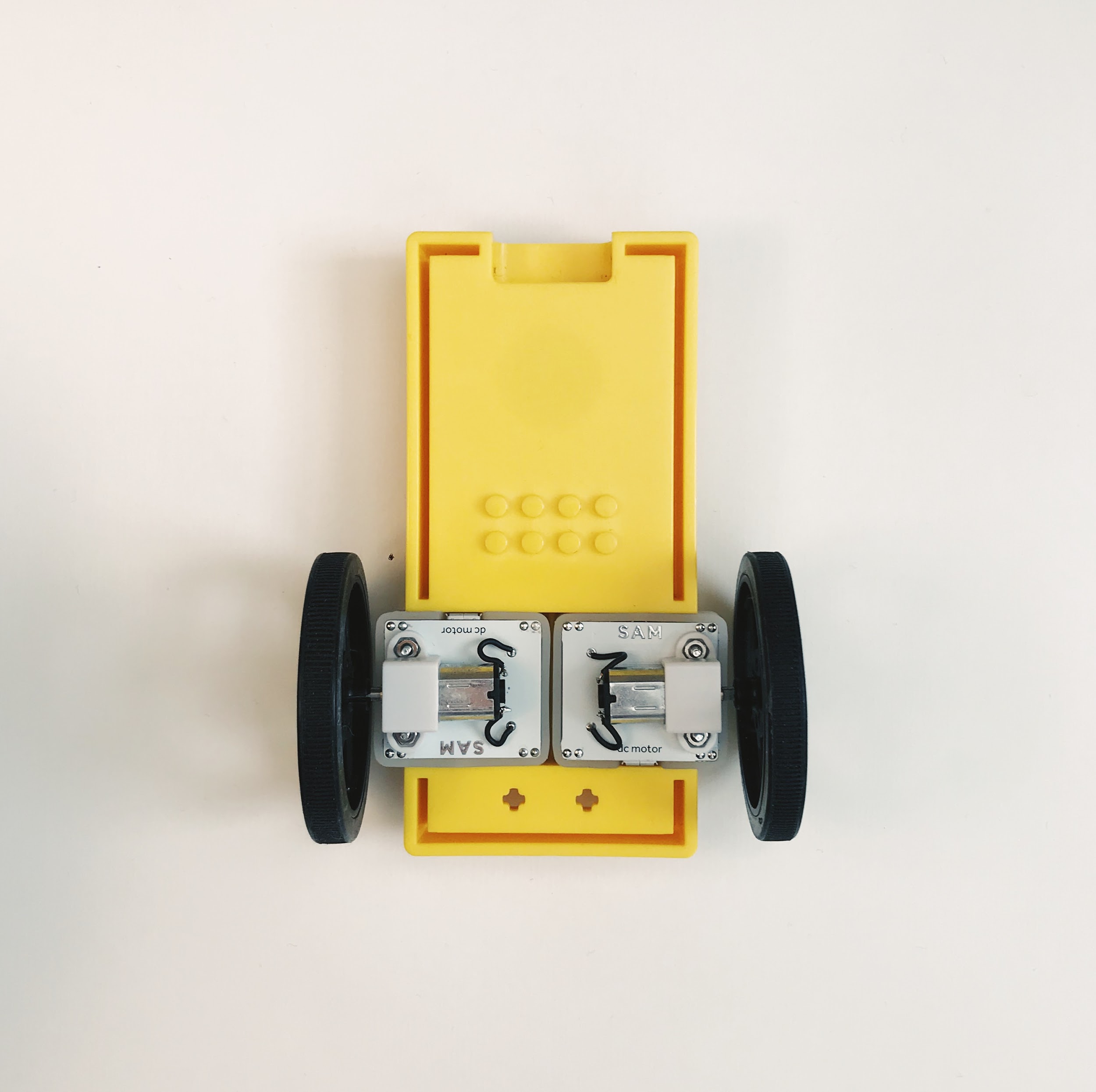  Odeberte z pracovního prostoru:Posuvník.Přetáhněte do pracovního prostoru:1 blok ovladače vozu. Připojte bloky podle obrázku. Otestujte svůj systém.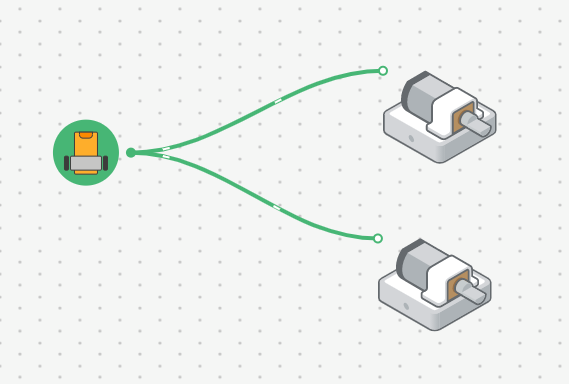  Rozhodněte se, který z těchto dvou systémů (buď pomocí posuvníku nebo ovladače automobilu) vám nejlépe pomůže provést experiment ve výzvě 1.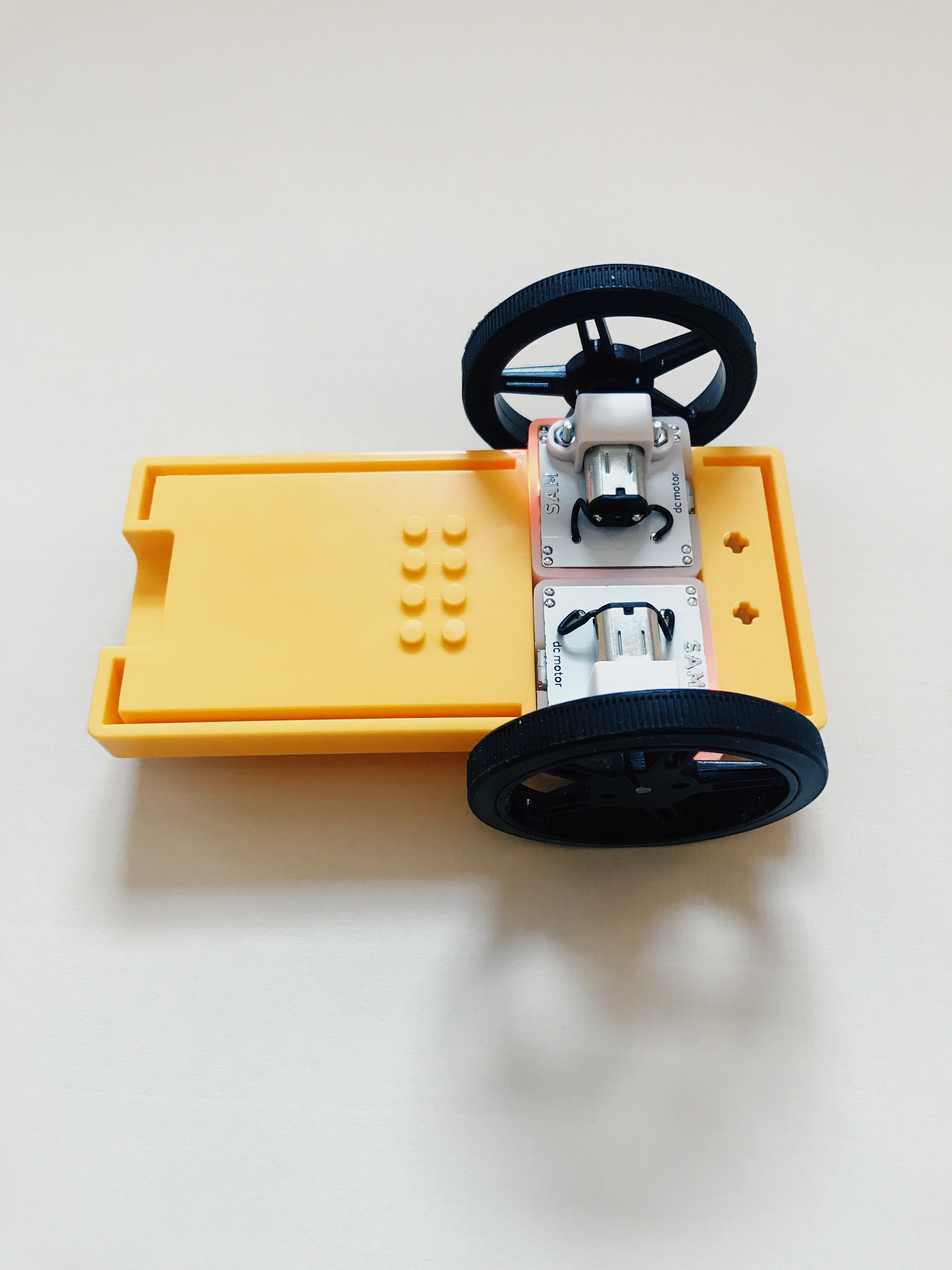 Výzva 1Vytvořte experiment pro pozorování magnetické síly.instrukcepracovní plochainstrukcepracovní plocha  Připevněte magnet k přední části "vozu".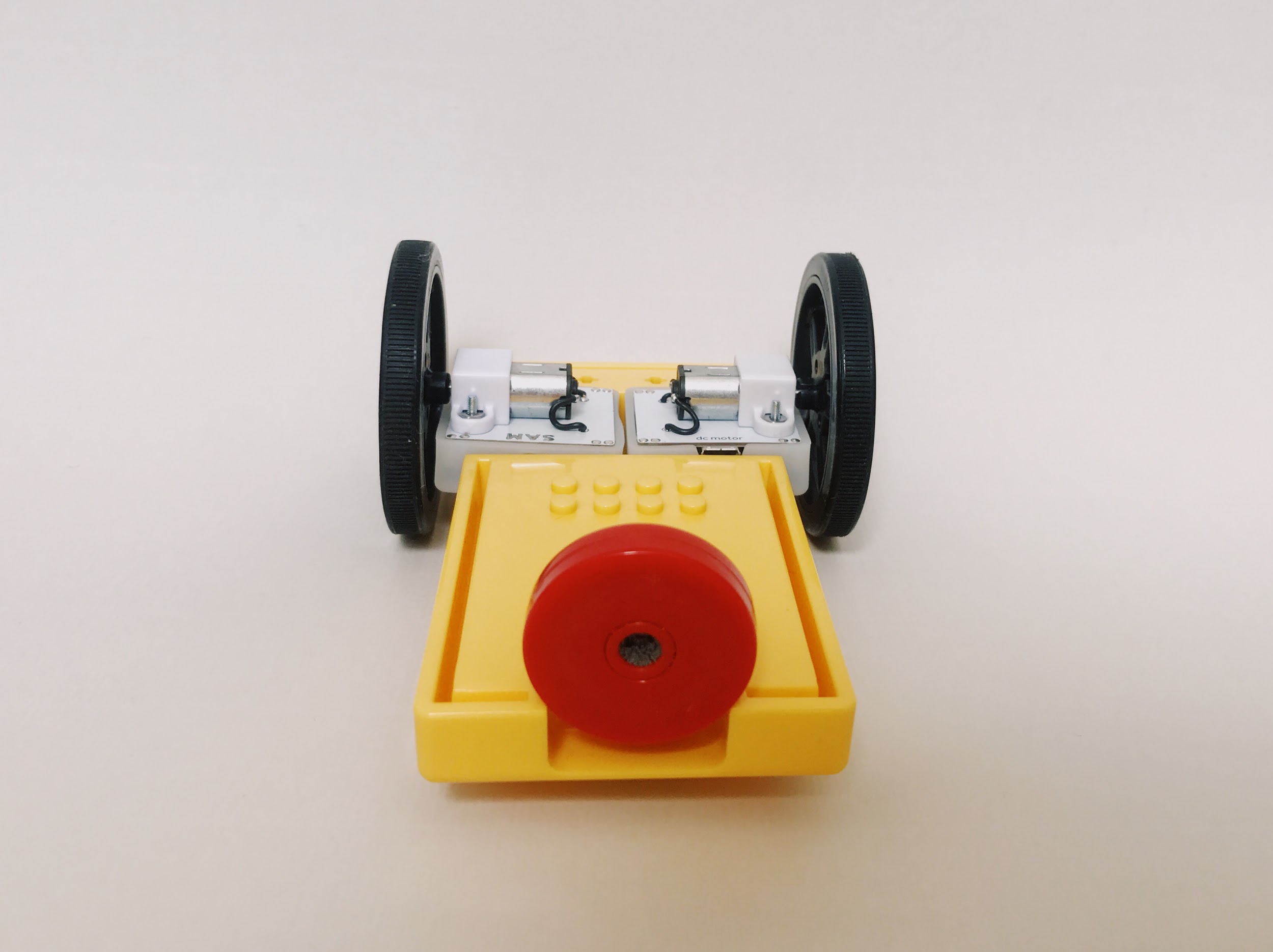  Postavte si malou zeď z LEGO® kostek. Magnet připevněte k zadní části zdi.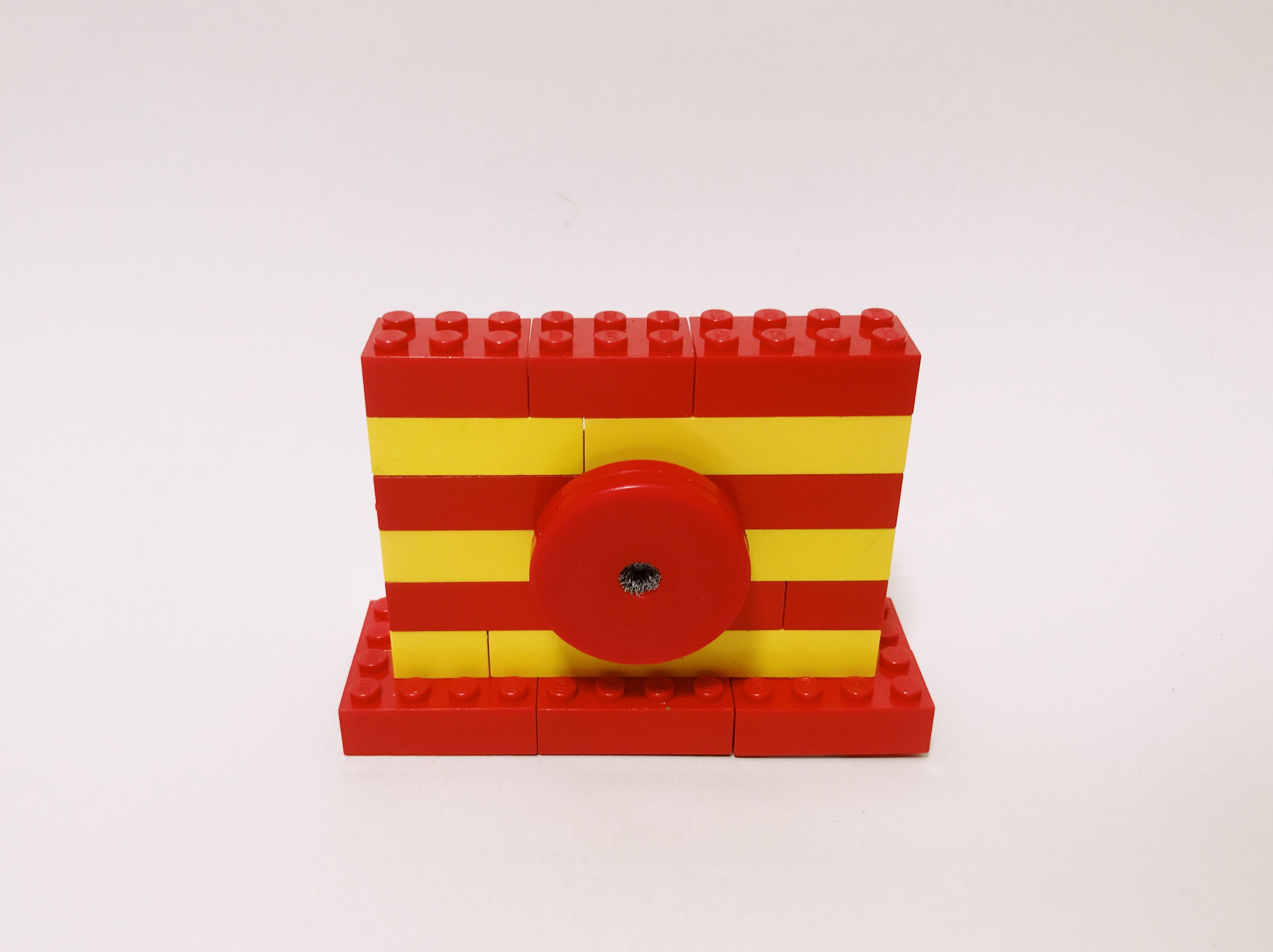  Použijte systém, který je pro řízení nejlepší a řiďte "auto" směrem ke zdi. Pozorujte, co se stane.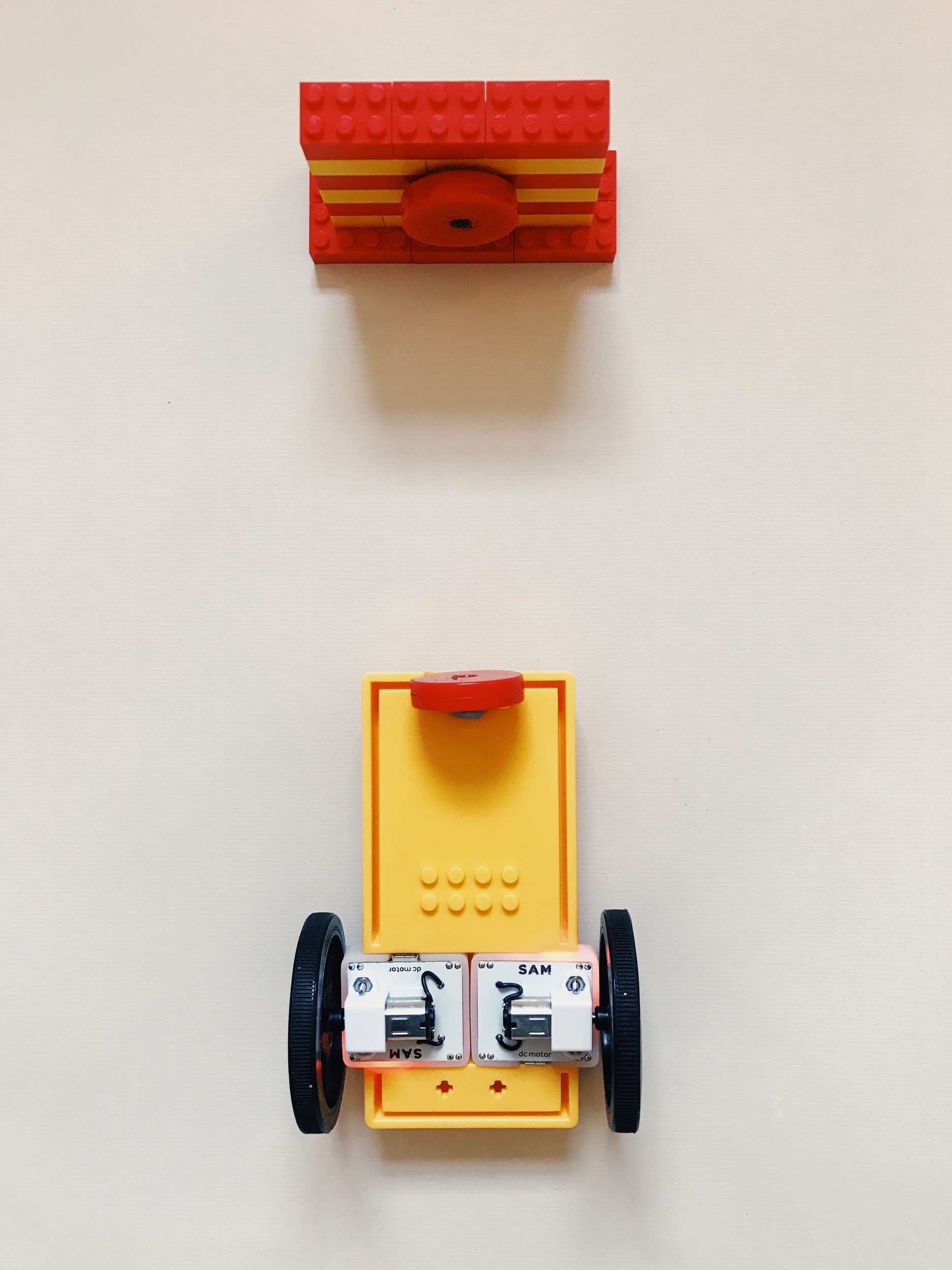  Umístěte značku na podlahu v bodě, kdy je síla magnetu poprvé viditelná.

Pomocí pravítka změřte vzdálenost mezi značkou a stěnou.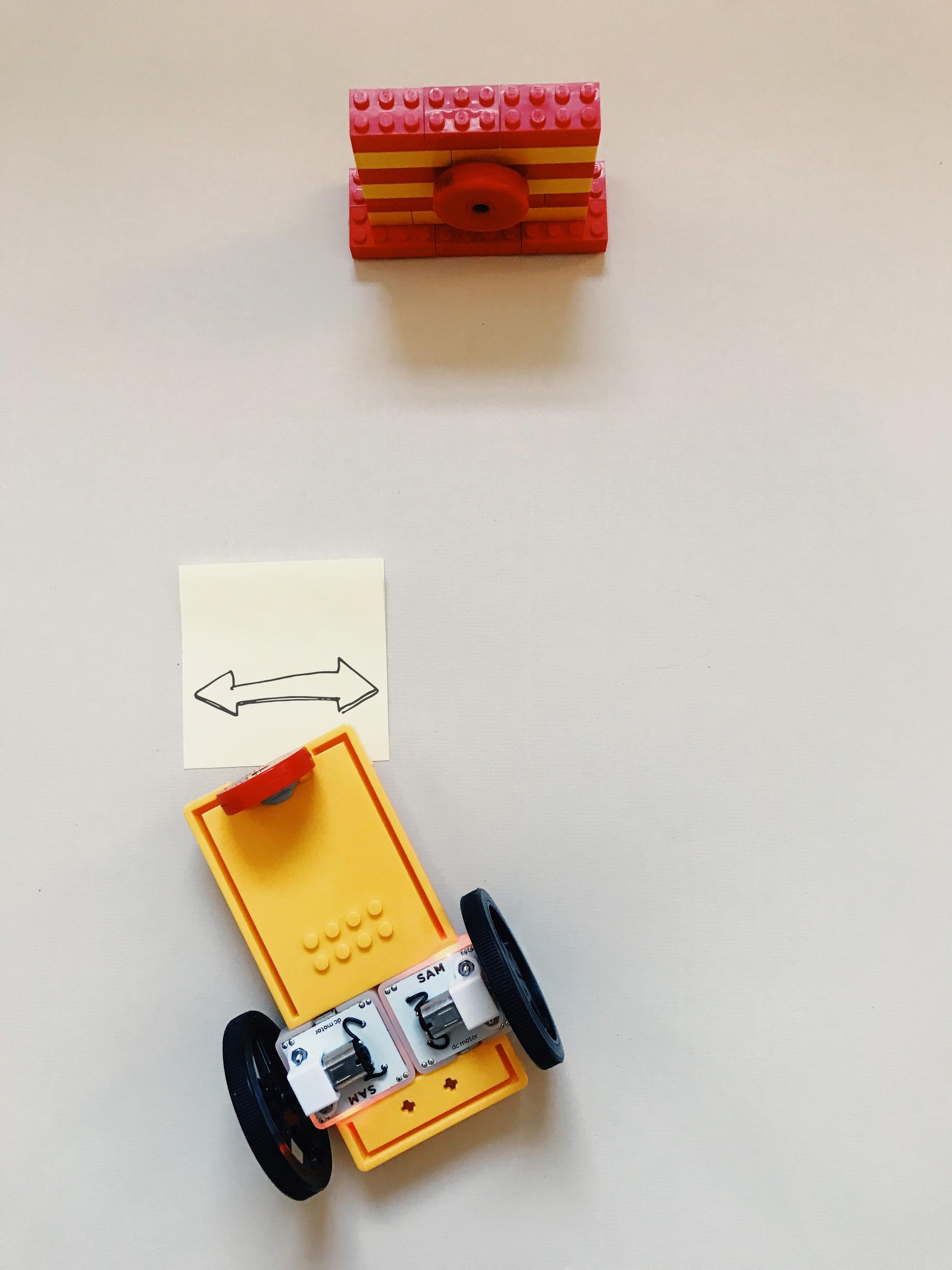  Změňte orientaci magnetu za stěnou tak, aby byl opačným směrem. 

Opakujte kroky 3 a 4.Výzva 1 – Ladění!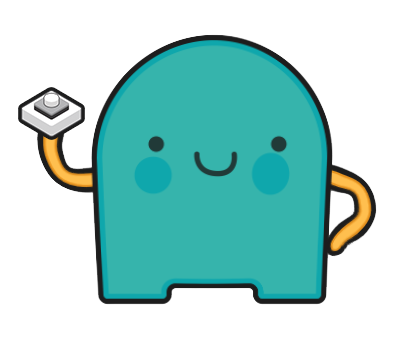 Jak můžeme zabránit tomu, aby se "auto" pohybovalo příliš rychle?instrukcepracovní plocha  Pomocí systému s posuvníkem jako vstupem přetáhněte do pracovního prostoru:1 Filtr.Připojte bloky podle obrázku. 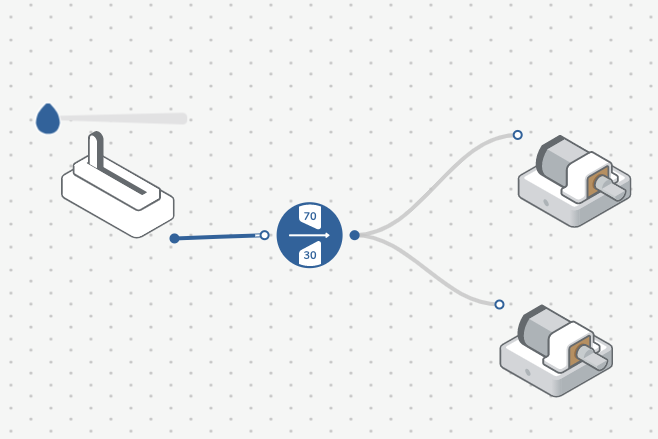   V nastavení filtru nastavte "15–50".
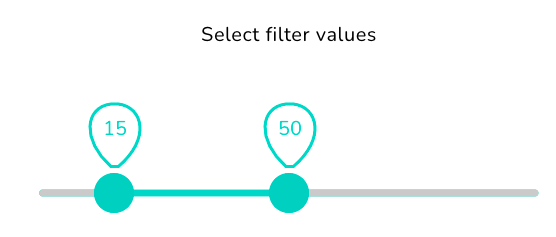   Otestujte svůj systém.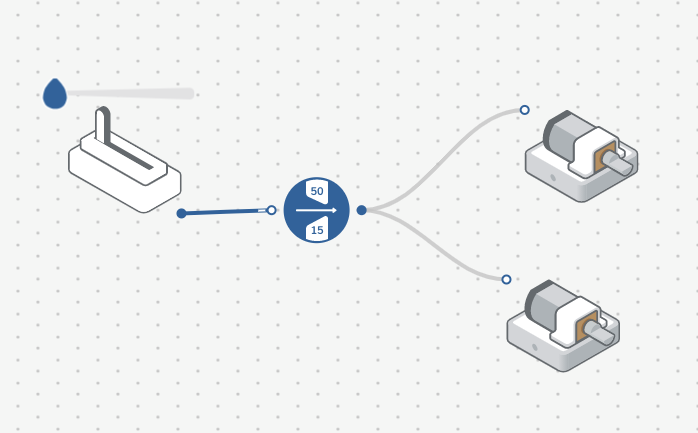 Výzva 2Vytvořte jiný systém s jiným vstupem a vyhodnoťte řízení "vozu", když se setkáte s magnetickou silou.instrukcepracovní plochainstrukcepracovní plocha  Odebrat z pracovního prostoru:FiltrPosuvník.Zapnutí a spárování: 2 bloky tlačítek / 2 virtuální bloky tlačíteka přetáhněte je do pracovního prostoru.Připojte bloky podle obrázku. 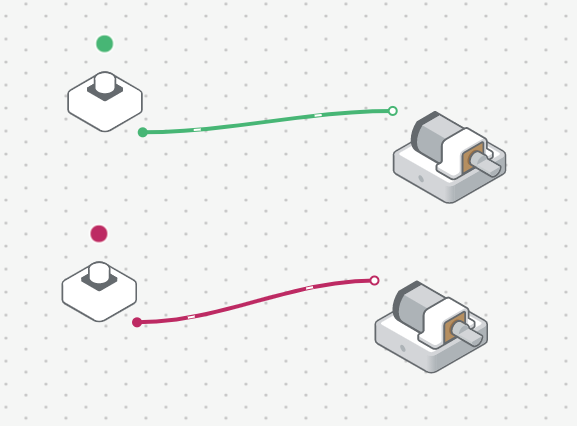  Použijte svůj nový systém k opakování experimentu v výzvě 1. 

Otestujte svůj systém. 
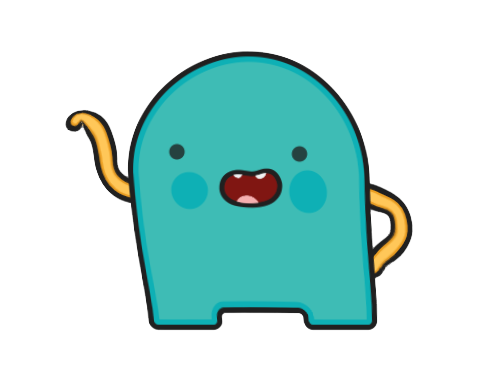 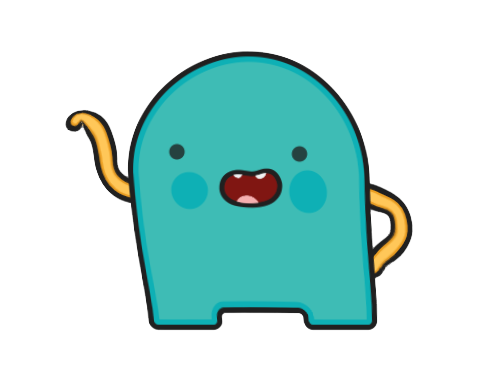 